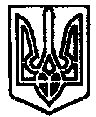 УКРАЇНА	  ПОЧАЇВСЬКА  МІСЬКА  РАДА ВОСЬМЕ  СКЛИКАННЯП’ЯТА СЕСІЯ РІШЕННЯВід  «     » травня 2021 року							ПРОЕКТПро передачу коштів з бюджету Почаївської територіальної громади до бюджету Кременецької територіальної громадиЗ метою забезпечення додаткових заходів у сфері охорони здоров’я населення Почаївської територіальної громади відповідно до Бюджетного кодексу України, Почаївська міська радаВИРІШИЛА:Співфінансувати Програму Кременецької територіальної громади «Забезпечення лікарськими засобами пільгових верств населення на 2021-2023 роки», в сумі 43100 грн.(сорок три тисячі сто гривень) ,  заходи додаються.Співфінансувати     Програму   Кременецької    територіальної   громади « Забезпечення осіб з інвалідністю, дітей з  інвалідністю технічними  засобами  на 2021-2023  роки»,  в сумі  36900грн. ( тридцять шість тисяч дев’ятсот гривень), заходи додаються.Співфінансувати Програму Кременецької територіальної громади Сприяння комунальному некомерційному підприємству « Кременецький центр первинної медико-санітарної допомоги» Кременецької міської ради у зміцненні матеріально-технічної бази, оплати комунальних послуг та енергоносіїв на 2021-2023 роки  в сумі 39000грн.( тридцять дев’ять тисяч гривень), заходи додаються.Передати з бюджету Почаївської територіальної громади до бюджету Кременецької територіальної громади як іншу субвенцію у вигляді міжбюджетного трансферту кошти в сумі 119000грн (сто дев’ятнадцять тисяч гривень ) для співфінансування Програм  Кременецької територіальної громади зазначених в п.1, п.2, та п.3 даного рішення. Затвердити текст договору про передачу та прийняття іншої субвенції з бюджету Почаївської територіальної громади до бюджету  Кременецької територіальної громади, згідно з додатком 1.4. Доручити міському голові Бойку В.С. підписати договір  про передачу та прийняття видатків іншої субвенції з бюджету Почаївської територіальної громади до бюджету  Кременецької територіальної громади.5. Контроль за виконанням даного рішення покласти на постійну комісію з питань фінансів, бюджету, планування соціально-економічного розвитку, інвестицій та міжнародного співробітництва.Додаток 1 до рішення міської ради №від «  » травня 2021 рокуДОГОВІРпро передачу коштів з бюджету Почаївської територіальної громади до  бюджету Кременецької територіальної громадиЦей договір укладено з метою забезпечення додаткових заходів у сфері охорони здоров’я населення Почаївської територіальної громади виконання та фінансування заходів яких передбачено Програмами Кременецької територіальної громади, затверджених рішенням сесії Кременецької міської ради №250 від 25 лютого 2021 року «Про затвердження Програми Забезпечення лікарськими засобами пільгових верств населення на 2021-2023 роки», №249 від 25 лютого 2021 року « Про затвердження Програми  Забезпечення осіб з інвалідністю, дітей з  інвалідністю технічними  засобами  на 2021-2023  роки»,№ 252 від 25.02.2021 року « Про затвердження Програми сприяння комунальному некомерційному підприємству « Кременецький центр первинної медико-санітарної допомоги» Кременецької міської ради у зміцненні матеріально-технічної бази, оплати комунальних послуг та енергоносіїв на 2021-2023 роки»Договір укладено відповідно до вимог Бюджетного кодексу України.І. СТОРОНИ ДОГОВОРУ1.1. Сторонами договору є Кременецька міська рада в особі міського голови Андрія Смаглюка та Почаївська міська рада в особі міського голови Василя Бойка, які діють на підставі Закону України "Про місцеве самоврядування в Україні".	II. ПРЕДМЕТ ДОГОВОРУ2.1. Предметом договору є передача з бюджету Почаївської територіальної громади до бюджету Кременецької територіальної громади коштів в сумі 119000 грн. (сто дев’ятнадцять тисяч гривень) на співфінансування Програм Кременецької територіальної громади, для забезпечення додаткових заходів у сфері охорони здоров’я населення Почаївської територіальної громади  , а саме:1.Програму Кременецької територіальної громади «Забезпечення лікарськими засобами пільгових верств населення на 2021-2023 роки», в сумі 43100 грн.(сорок три тисячі сто гривень) ;2. Програму Кременецької територіальної громади « Забезпечення осіб з інвалідністю, дітей з  інвалідністю технічними  засобами  на 2021-2023  роки»,  в сумі  36900грн. ( тридцять шість тисяч дев’ятсот гривень);3.Програму Кременецької територіальної громади Сприяння комунальному некомерційному підприємству « Кременецький центр первинної медико-санітарної допомоги» Кременецької міської ради у зміцненні матеріально-технічної бази, оплати комунальних послуг та енергоносіїв на 2021-2023 роки  в сумі 39000грн.( тридцять дев’ять тисяч гривень)	Ш. ПОРЯДОК ПЕРЕДАЧІ ТА ВИКОРИСТАННЯ ВИДАТКІВ3.1. Передача видатків здійснюється шляхом затвердження у видатках бюджету Почаївської територіальної громади у 2021 році іншої субвенції з бюджету Почаївської територіальної громади до бюджету Кременецької територіальної громади. 3.2. Одержувач коштів, зобов’язується спрямувати кошти передбачені даним договором на співфінансування Програм Кременецької територіальної громади, для забезпечення додаткових заходів у сфері охорони здоров’я населення Почаївської територіальної громади на 2021 2023 рокиIV. ВІДПОВІДАЛЬНІСТЬ СТОРІН4.1. Цей договір укладений в двох автентичних примірниках українською мовою (по одному кожній із сторін ). 4.2. Сторони несуть відповідальність за невиконання або неналежне виконання умов цього договору в порядку, передбаченому чинним законодавством України.V. СТРОКИ ДІЇ ДОГОВОРУ, ПОРЯДОК ВНЕСЕННЯ ЗМІН ТА ДОПОВНЕНЬ5.1. Цей договір вступає в силу з моменту його підписання і діє до 31 грудня 2021 року включно.5.2. Зміни та доповнення до цього договору вносяться за письмовою згодою сторін на підставі додаткової угоди.VI. РЕКВІЗИТИ СТОРІН47025 м. Почаїв					47003, м. Кременецьвул. Возз’єднання,16				вул. Шевченка,67Почаївська міська рада				Кременецька міська радаПочаївський міський голова			Кременецький міський голова ____________Василь Бойко			___________Андрій СмаглюкСекретар міської ради				С.М. Мамчур